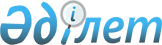 О дополнительном регламентировании порядка проведения мирных собраний, митингов, шествий, пикетов и демонстраций в Жылыойском районе
					
			Утративший силу
			
			
		
					Решение Жылыойского районного маслихата Атырауской области от 27 марта 2015 года № 27-4. Зарегистрировано Департаментом юстиции Атырауской области 7 апреля 2015 года № 3146      Сноска. Утратило силу решением Жылыойского районного маслихата Атырауской области от 16.03.2016 № 38-7 (вступает в силу со дня подписания).

      В соответствии со статьей 10 Закона Республики Казахстан от 17 марта 1995 года "О порядке организации и проведения мирных собраний, митингов, шествий, пикетов и демонстраций в Республике Казахстан" и статьей 6 Закона Республики Казахстан от 23 января 2001 года "О местном государственном управлении и самоуправлении в Республике Казахстан", районный маслихат РЕШИЛ:

      1.  В целях дополнительного регламентирования порядка проведения мирных собраний, митингов, шествий, пикетов и демонстраций определить места проведения мирных собраний, митингов, шествий, пикетов и демонстраций в Жылыойском районе согласно приложению.

      2.  Контроль за исполнением настоящего решения возложить на постоянную комиссию (Х. Жамалов) районного маслихата по вопросам социальной защиты населения, здравоохранения, образования, культуры и по делам молодежи.

      3.  Настоящее решение вступает в силу со дня государственной регистрации в органах юстиции, вводится в действие по истечении десяти календарных дней после дня его первого официального опубликования.

 Места проведения мирных собраний, митингов, шествий, пикетов и демонстраций в Жылыойском районе
					© 2012. РГП на ПХВ «Институт законодательства и правовой информации Республики Казахстан» Министерства юстиции Республики Казахстан
				
      Председатель ХХVII сессии
районного маслихата

Майлыбаев Т.

      Секретарь районного маслихата

Кенганов М.
Приложение к решению районного маслихата от 27 марта 2015 года № 27-4№

Места проведения

1

Город Кульсары, проспект Махамбета, площадь сцены напротив районного акимата

2

Город Кульсары, проспект Махамбета, центральный стадион

